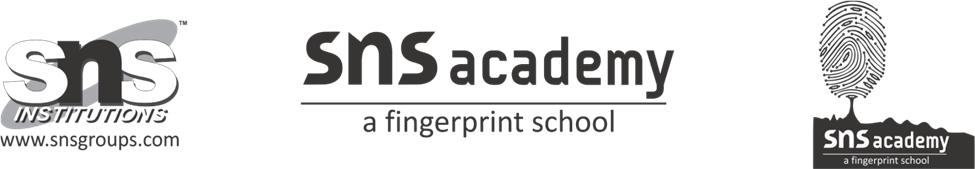 Worksheet 2Reflexive pronounFill in the blanks with the suitable reflexive pronouns in the following sentences1. Why can’t you do it ________?2. Dave and Cian were trying to bake a cake all by ___________ for their mom’s birthday.3. Casper was not able to clear his table all by __________, so his cousins helped him out.4. The teacher asked the students to work out the maths problems by ___________.5. It is crucial that every one of you take the responsibility of taking care of ___________ during the pandemic. Choose the correct reflexive pronoun.1.He burnt _____ with the matches.             himself              herself2.Be careful! You might electrocute _____!             myself           yourself3.Ow! I've cut _____.              myself           yourself4.The cat has scratched _____.              itself           myself5.They're taking photos of_____ .               themselves               itself6.We're going to hurt_____ if we're not careful.                myself               ourselves